WG20954 – 122/2/15NOTE D’INFORMATION SUR LE PROJETDE MUSÉE ET DE PORTRAITS DE FEMMESIntroductionLa Conférence de l’Union africaine, à sa vingt-cinquième session ordinaire tenue en 2015 à Johannesburg (Afrique du Sud), a décidé d’installer un monument au siège de l’Union africaine pour rendre hommage aux femmes qui ont contribué aux luttes de libération anticoloniale et anti-apartheid en Afrique.Dans la mise en œuvre de cette décision, la CUA a approuvé un projet de « création d’un jardin de sculptures historiques de femmes africaines à la CUA ». Les composantes du projet sont comme suit :Jardin de sculptures de femmes : Le jardin des femmes sera composé de sculptures représentant les femmes africaines qui ont écrit l’histoire. Il s’agira d’une exposition permanente dans l’enceinte de la CUA qui nous rappellera les contributions des femmes africaines à la lutte pour l’indépendance, la création de l’OUA/UA et la vision de l’Agenda 2063.Nouvelle dénomination de l’ancien centre de conférences et de la salle polyvalente : L’ancien centre de conférence sera rebaptisé « Women’s Hall » et la salle polyvalente, « Myriam Makeba Hall ». Des portraits de femmes africaines remarquables ayant œuvré pour la promotion des idéaux du panafricanisme et de la renaissance africaine décoreront les murs des salles en question.Musée de la femme : Le Musée de la femme sera un centre de ressources et une bibliothèque à part entière, et documentera, conservera et diffusera des informations sur le rôle joué par les femmes dans le développement politique, économique, social et culturel de l’Afrique. Le Musée sensibilisera les jeunes générations et constituera pour elles une plate-forme pour en apprendre davantage sur le rôle des femmes dans l’histoire de l’Afrique.ProgrèsLe 8 mars 2018, à l’occasion de la célébration de la Journée internationale de la femme, le Jardin de sculptures historiques de femmes africaines a été lancé et un portrait des mères fondatrices de l’Organisation des femmes panafricaines a été dévoilé au siège de l’UA, à Addis-Abeba (Éthiopie). Le site qui abritera le jardin de sculptures permanentes sera identifié. Le jardin occupera une place de choix dans l’enceinte de la CUA, de telle manière que les sculptures de femmes seront visibles en tout temps. La CUA s’appuiera sur les centres de ressources / bibliothèques existants pour mobiliser le matériel nécessaire au Musée de la femme. Un comité a été mis en place pour faciliter la mise en œuvre de ce projet ; lequel a été convoqué par le Directeur du WGDD et est composé de l’Envoyé spécial sur la condition de la femme, la paix et la sécurité, les gestionnaires d’installations, les représentants des CER, et des représentants du Bureau du Président. En outre, des fonds ont été obtenus dans le budget 2018 du WGDD pour lancer ce projet important. La proposition de rebaptiser les bâtiments de l’UA sera soumise au Sous-comité compétent du Comité des Représentants permanents (COREP), conformément à la recommandation de la réunion de consultation avec les ambassadeurs femmes de l’UA et les ambassadeurs des États membres du Bureau du CTS tenue le 04 avril 2017.Action des ministresLes ministres sont invités à :adopter la décision de rebaptiser les bâtiments de l’UA, qui sera soumise au Sous-comité du COREP ;faire part de leurs idées et recommandations sur la meilleure façon d’encadrer le projet de jardin de sculptures, en tenant compte de la richesse et de la diversité de la culture africaine, ainsi qu’à partager les expériences de femmes africaines et d’en faire un cadre de dialogue et d’instruction vivant sur la contribution des femmes au développement du continent.envisager de faire don de sculptures et de portraits à la CUA.AFRICAN UNION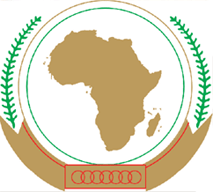 UNION AFRICAINE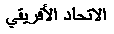 UNIÃO AFRICANA